Opstellen en instellen waterpastoestel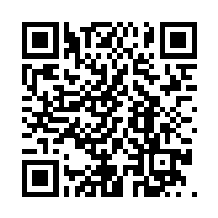 Stap 1	Kies een plek om op te stellen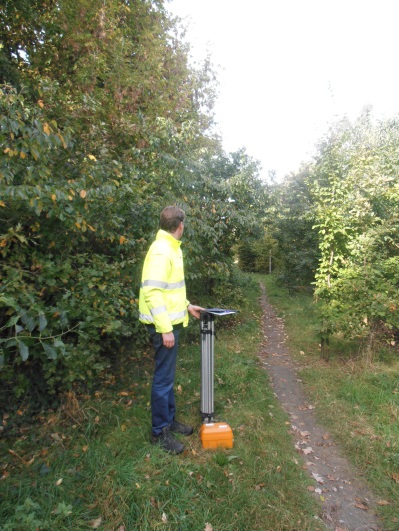 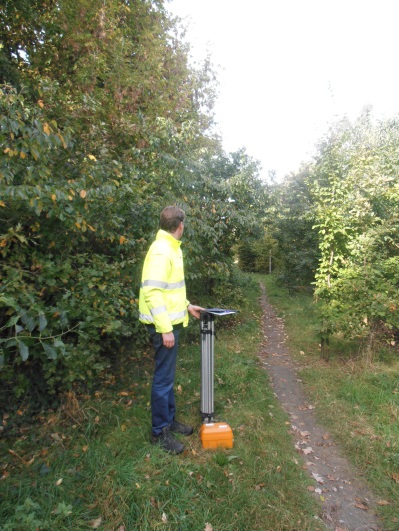 Kies een veilige plek.Kijk of je de punten die je moet meten goed kunt zien.Zorg dat je overige werkzaamheden zo min mogelijk hindert.Stap 2	Zet het statief neer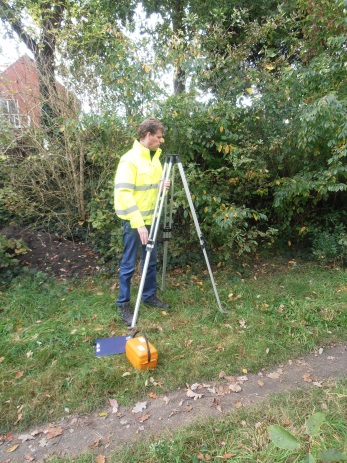 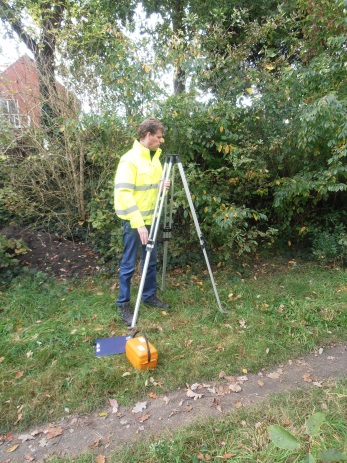 Zet de poten van het statief in een gelijkzijdige driehoek uit elkaar.Zet de poten ongeveer een meter uit elkaar.Schuif de poten uit (bovenkant statief bij voorkeur op kinhoogte).Druk de poten (indien mogelijk) met je voet in de grond. Pas de hoogte van 1 of 2 poten aan zodat bovenkant (ongeveer) waterpas is. Stap 3	Bevestig het waterpastoestel op het statief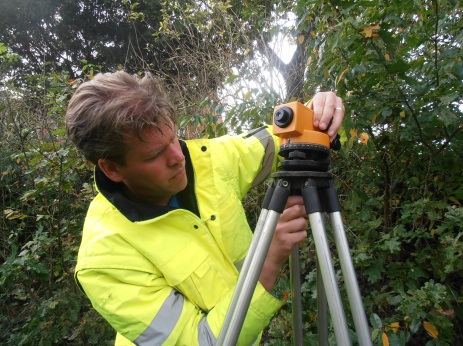 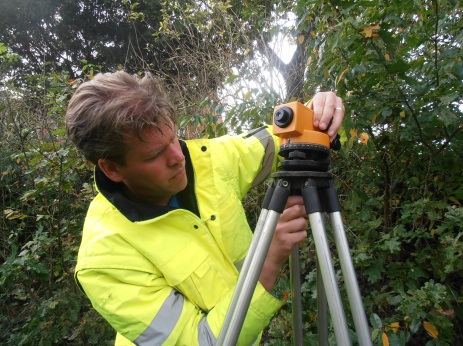 Zet het toestel met de schroef aan het statief vast (niet te vast draaien).Doe de opbergbox dicht en leg deze onder het statief.Stap 4	Zet het waterpastoestel waterpas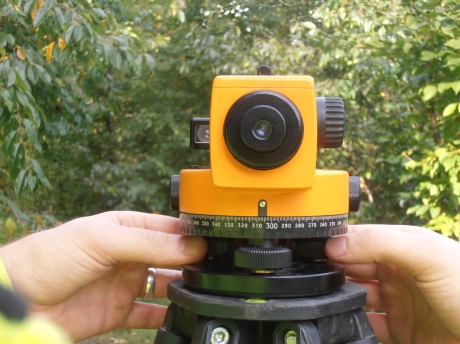 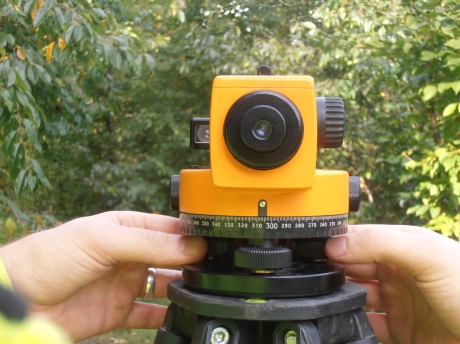 Krijg het belletje in het midden van het doosniveau door de volgende handelingen:Zet het oculair boven een stelschroef.Draai aan de andere twee stelschroeven (beide naar buiten of beide naar binnen draaien) totdat belletje naar de middenlijn is gegaan.Draai dan aan de stelschroef onder het oculair totdat het belletje in het midden zit.Stap 5	Stel het oculair in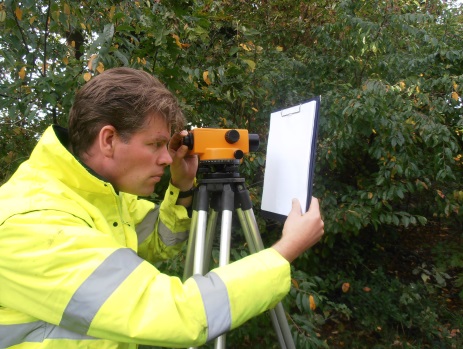 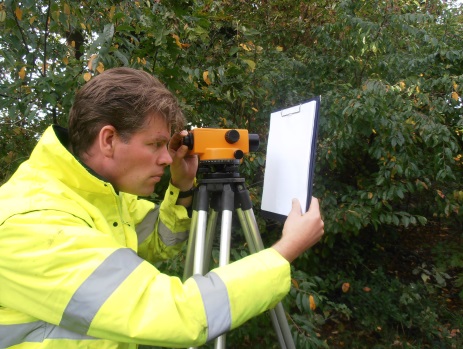 Houd een wit papier voor het toestel.Kijk door het oculair naar de draden.Draai aan het oculair totdat de draden zo scherp mogelijk zijn.Stap 6	Richt het toestel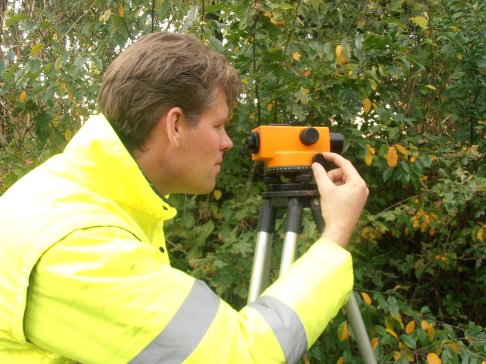 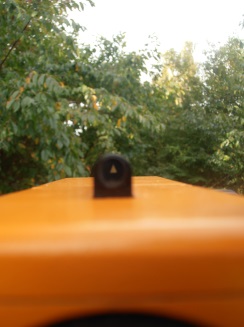 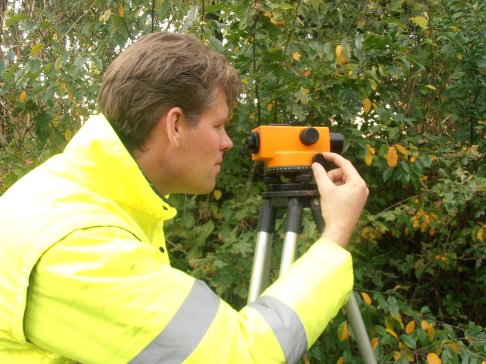 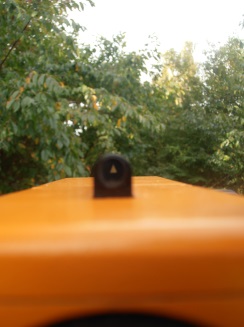 Kijk door het buisje bovenop het toestel.Draai het toestel zodat het driehoekje van het buisje op de baak staat.Draai met de roteerschroeven het laatste stukje heel nauwkeurig.Stap 7	Stel het toestel scherp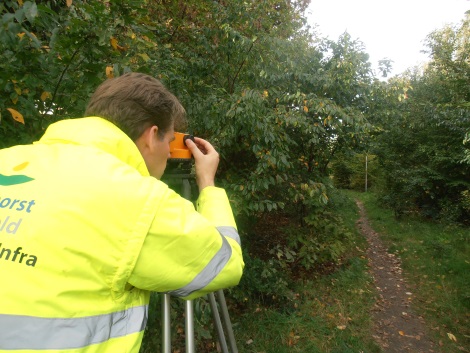 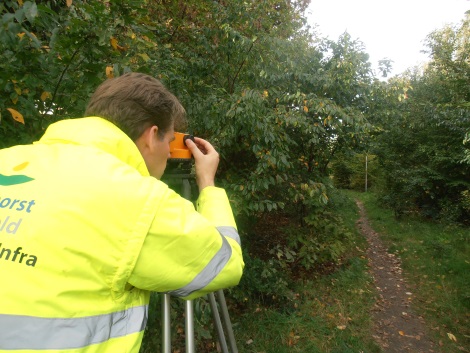 Kijk door het oculair naar de baak.Draai aan de scherpstelschroef totdat de baak scherp is.Je kunt nu de baak gaan aflezen.  